Управление дошкольного образования администрации МО ГО «Сыктывкар»Муниципальное автономное дошкольное образовательное учреждение «Детский сад № 1» г. Сыктывкара«Челядьöс 1 №-а видзанiн» школаöдз велöдан Сыктывкарса муниципальнöй асшорлуна учреждение(МАДОУ «Детский сад № 1» г. Сыктывкара)СОГЛАСОВАН:ДиректоромМАДОУ «Детский сад №1» г. Сыктывкара_______________И.П. МолнарПАСПОРТ ПРОЕКТА «Золотая осень»(Для детей первой группы раннего возраста)Составители:Михайлова Н.В.; Пантелеева Т.П. - воспитателиСыктывкар – 2023Вид проекта: групповой, социально — практическийПо доминирующему методу: социально — практическийПо характеру содержания: групповойПо числу участников: дети, воспитатели, родителиПо времени проведения: краткосрочный (октябрь)Интеграция: «Социально - коммуникативное развитие», «Познавательное развитие», «Речевое развитие», «Физическое развитие», «Художественно - эстетическое развитие»Проблема: У детей нашей группы в силу возраста не сформированы представления о признаках осениАктуальность: Общение с природой даёт большие возможности для нравственного, речевого и интеллектуального развития ребёнка.  Они не знакомы с происхождением тех или иных явлений, процессов в природе, не могут ответить на интересующие их вопросы. Большинство изменений в мире природы маленький человек может пережить и почувствовать в непосредственном общении с природой. Сколько возможностей для развития чувств, воображения и движений. Именно в природе можно погрузиться в завораживающую красоту красок, звуков и запахов. В связи с вышеизложенным, мы считаем, реализацию проекта актуальной.Предполагаемый результат: Расширятся знания детей об осени, ее признаках и дарах;Пополнится активный и пассивный словарный запас;Сформируется активность и заинтересованность в образовательном процессе у детей и их родителей.Цель проекта: Знакомство детей со временем года «Осень».Задачи:Расширять знания детей об осени, её признаках и явлениях; Расширить представление о многообразии и пользе овощей и фруктов;Создать условия для развития познавательных и творческих способностей детей;Развивать умение передавать в рисовании и лепке красоту окружающей природы;Развивать умение ритмично наносить пятна, мазки (осенние листья на деревьях);Развивать любознательность, творческое воображение;Формировать эмоциональную отзывчивость на музыкальные произведения на тему «Осень»Предварительная работа:Выбор темы2. Определение цели и задач проекта;3. Изучение интернет- ресурсов по теме,4. Продумывание перспективного планаФормы работы с детьми:Организованная образовательная деятельность;выставка поделок из природного материала (семечек);дидактические, сюжетно-ролевые, русские народные игры;беседы;рассматривание иллюстраций, работа с родителями. Совместная работа с родителями:Участие родителей в создании поделок для конкурса поделок «Осеннее чудо»Участие родителей в фотовыставке «Дары природы»Участие родителей в подготовке к утренникуПомощь родителей в создании фигуры Белочки (Бибабо) для осеннего утренникаОформление родительского уголка на тему «Осень»Помощь родителей в создании осеннего костюма для куклыПоэтапное планирование проектаI. Организационный• Пополнение предметно – развивающей среды;• Подбор методической, художественной литературы, дидактических игр;• Подборка игр, совместных мероприятий с родителями;• Разработка информационного материала для родительского уголка • Составление перспективного плана II. ОсновнойВыставка семейных поделок «Осеннее чудо»Участие в осенней фотовыставке «Дары природы»Осеннее оформление группыСюжетно-ролевая игра «Отвезем овощи в магазин»Игры- развлечения «Тучка», «Поможем ежику собрать грибы», «Собери листики»Рисование поролоновыми палочками «Осеннее дерево»Рисование «Ежик»Рисование «Отпечатки листьев»Рисование «Дождик»Лепка «Ветра рябины», «Листик»Наблюдения на улице за осенними изменениямиПросмотр сказки «Репка» (настольный театр)Прослушивание музыкальных произведений на тему «Осень»Пальчиковая игра «Капуста»Дыхательная гимнастика «Листик»III. Заключительный • Осенний утренникФотоотчет (сентябрь)Результат: Расширятся знания детей об осени, ее признаках и дарах;Пополнился активный и пассивный словарный запас;Сформировалась активность и заинтересованность в образовательном процессе у детей и их родителей.Перспектива проекта: Продолжать вести работу по изучению осени как времени года, ее признаковВывод: Дети группы №2 с интересом отнеслись к изучению осенних явлений природы, с удовольствием участвовали в образовательной и игровой деятельности, связанной с темой «Осень»Приложение1Фото «Маршрут проекта»Выставка семейных поделок «Осеннее чудо»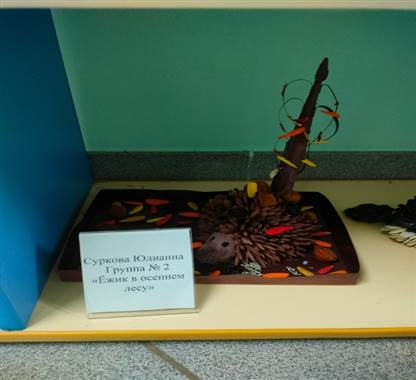 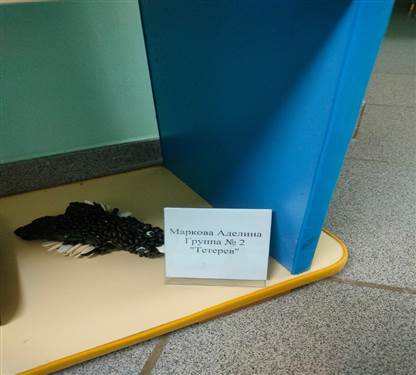 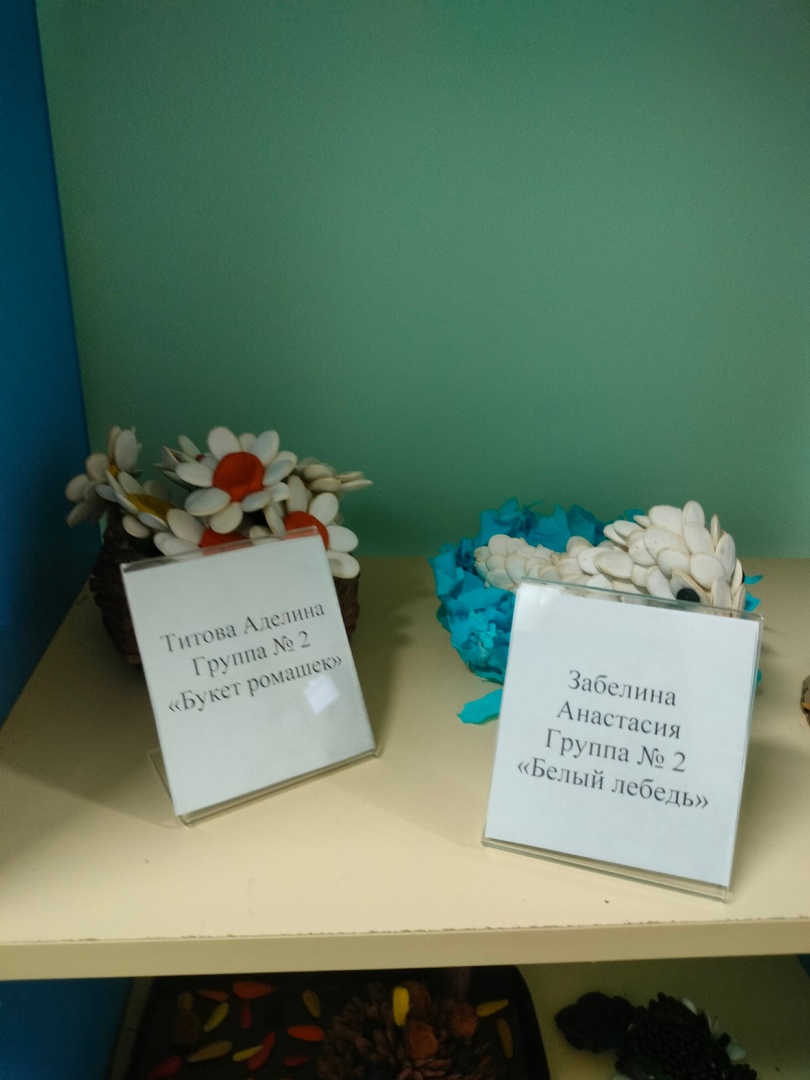 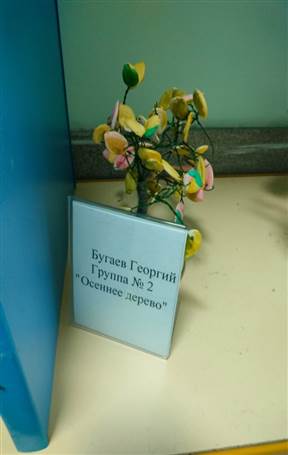 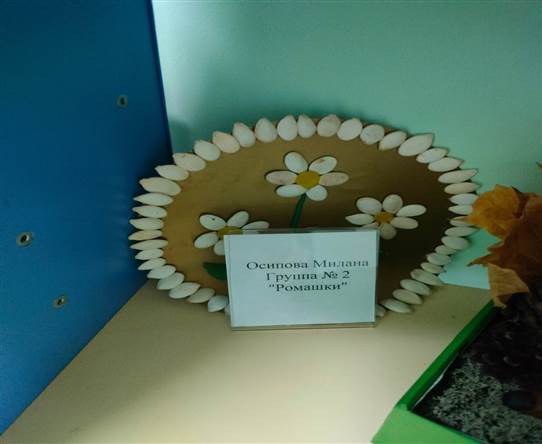 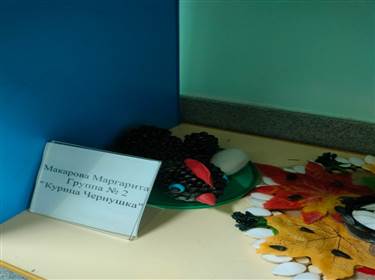 Участие в осенней фотовыставке «Дары природы»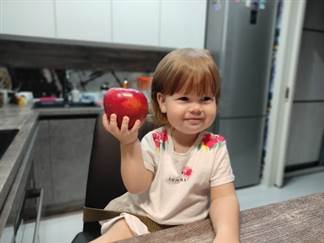 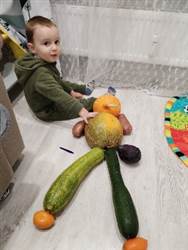 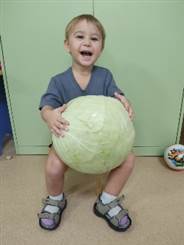 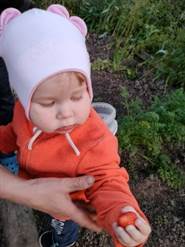 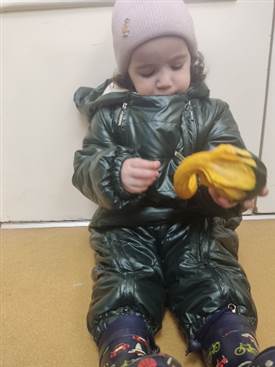 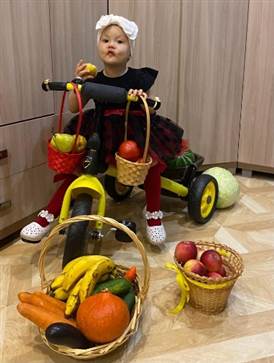 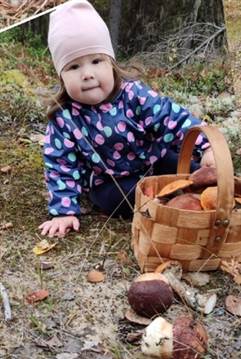 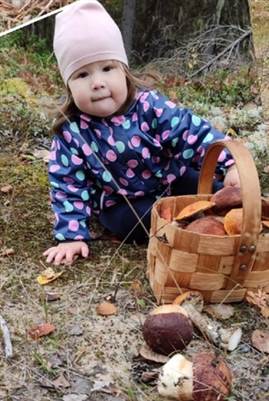 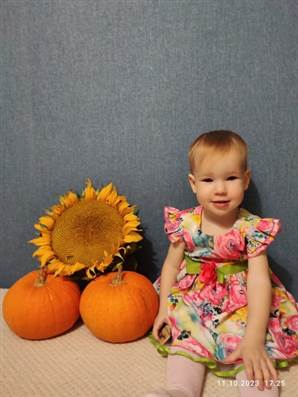 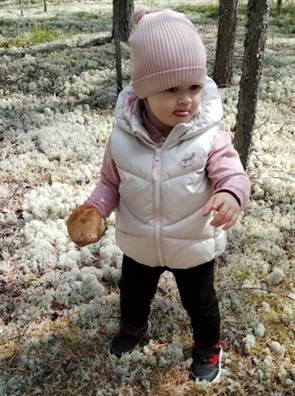 Сюжетно-ролевая игра «Отвезем овощи в магазин»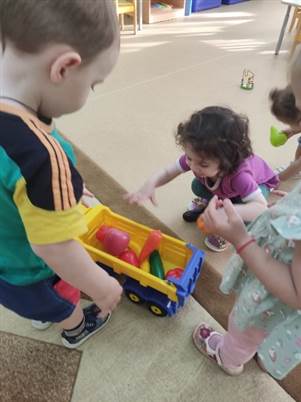 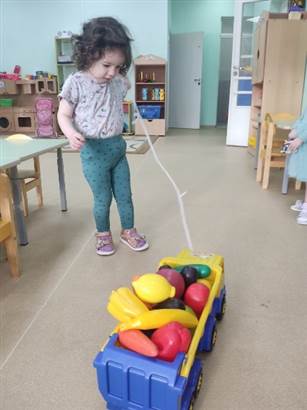 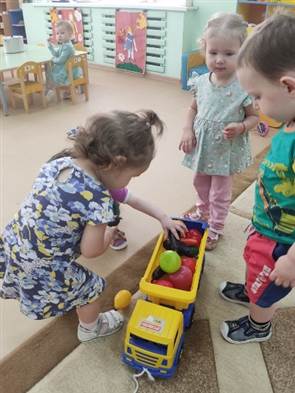 Игры- развлечения «Тучка», «Поможем ежику собрать грибы», «Собери листики»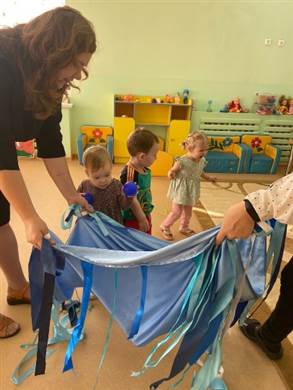 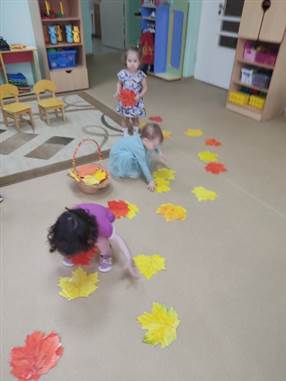 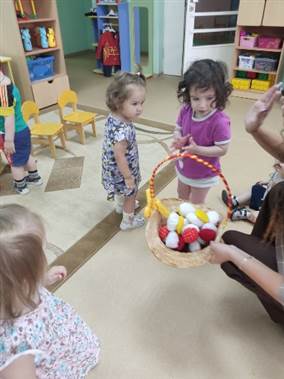 Рисование поролоновыми палочками «Осеннее дерево»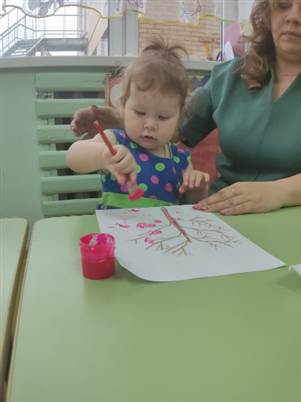 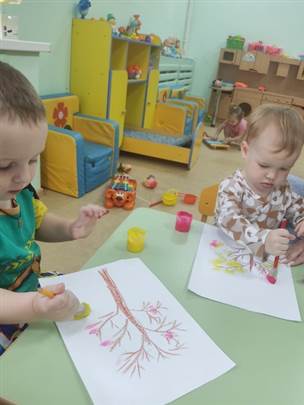 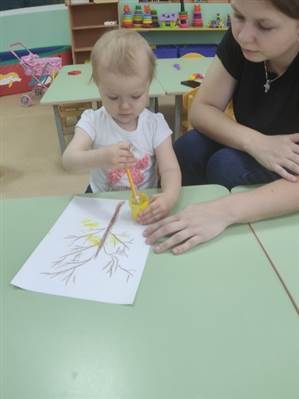 Рисование «Ежик»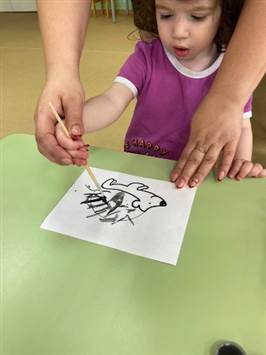 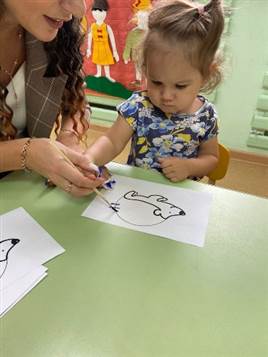 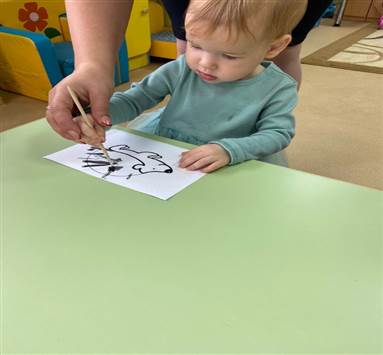 Рисование «Отпечатки листьев» 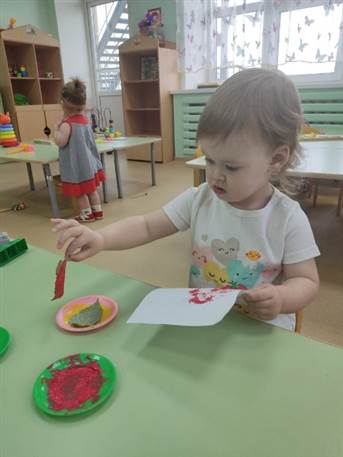 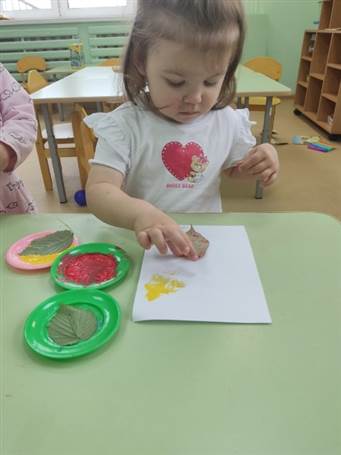 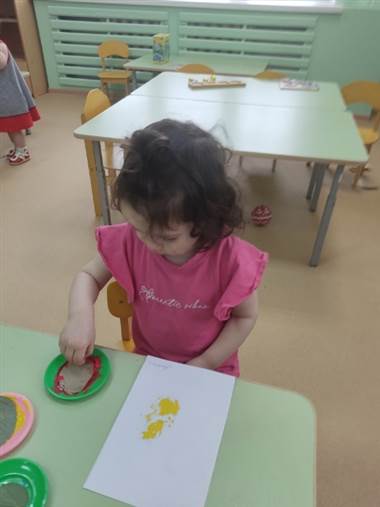 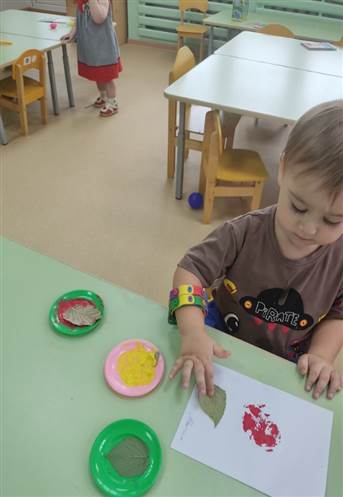 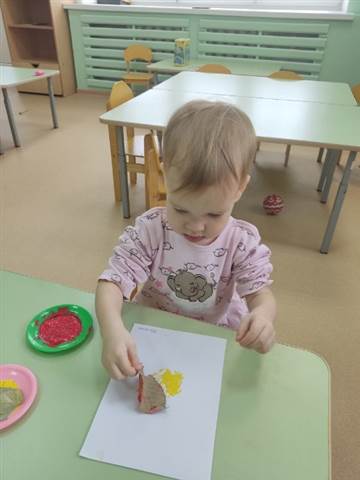 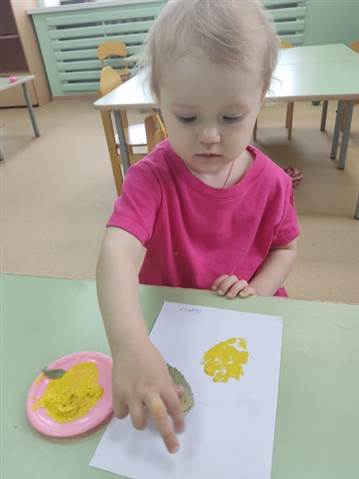 Рисование «Дождик»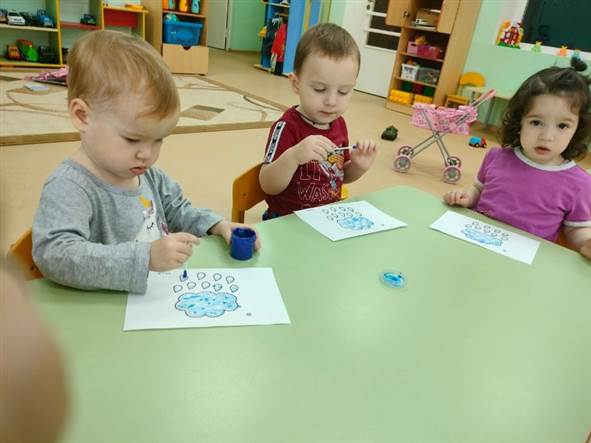 Лепка «Ветра рябины», «Листик»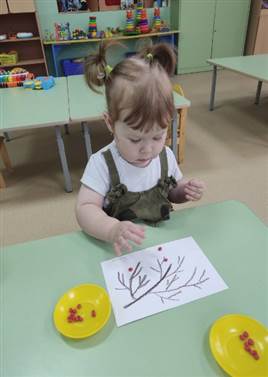 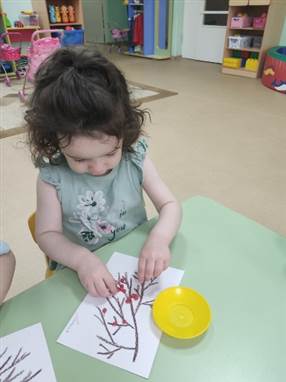 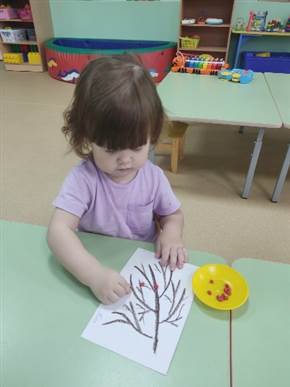 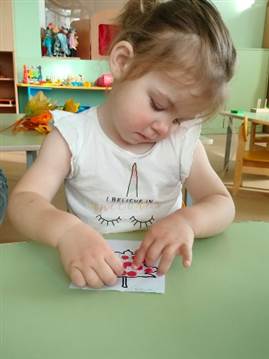 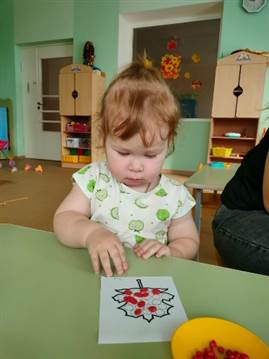 Наблюдения на улице за осенними изменениями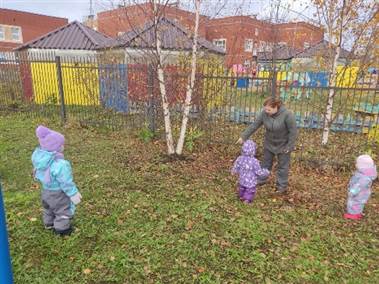 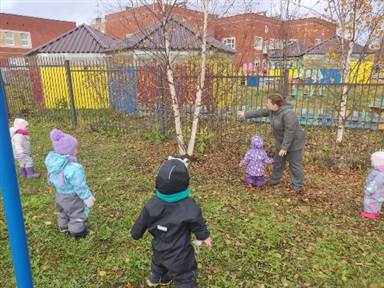 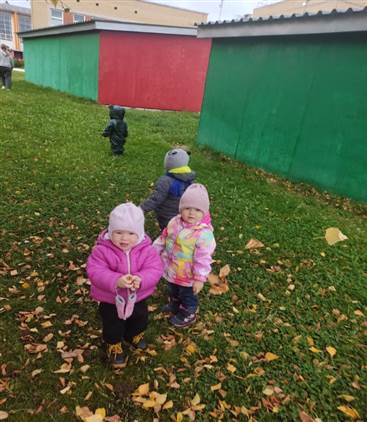 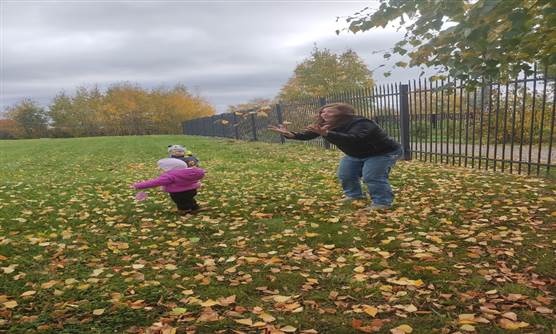 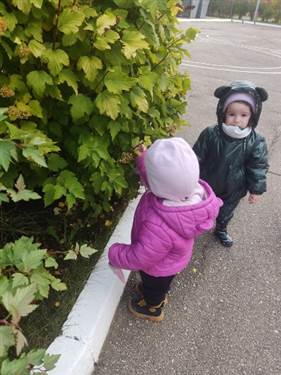 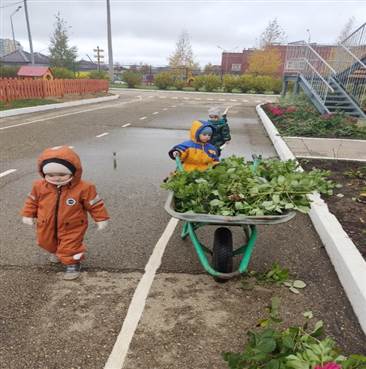 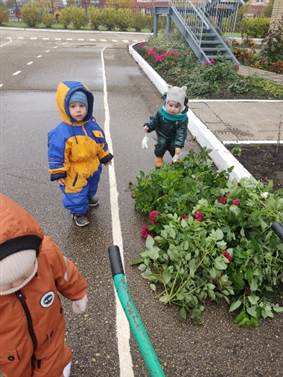 Просмотр сказки «Репка» (настольный театр)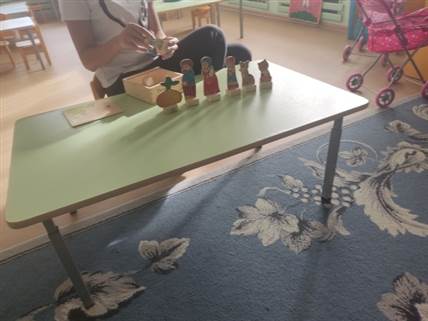 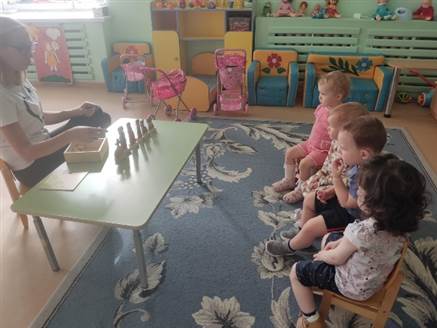 Пальчиковая игра «Капуста»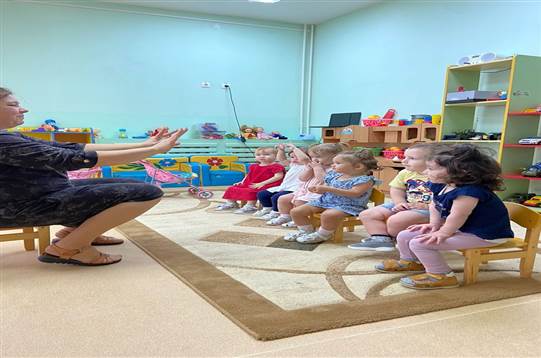 Дыхательная гимнастика «Листик»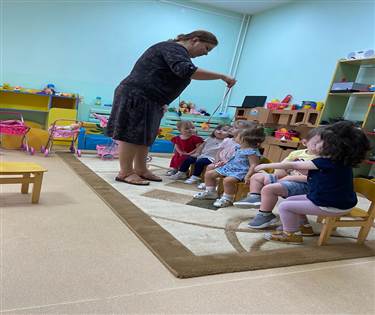 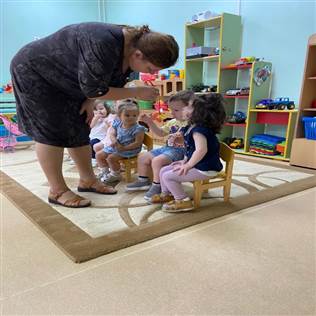 Осеннее оформление группы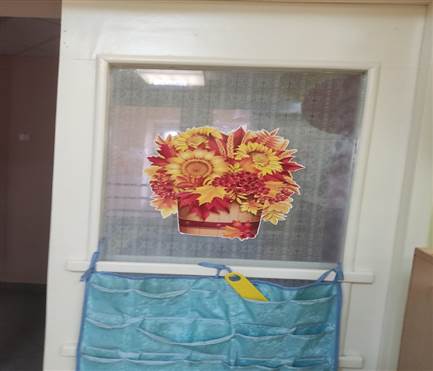 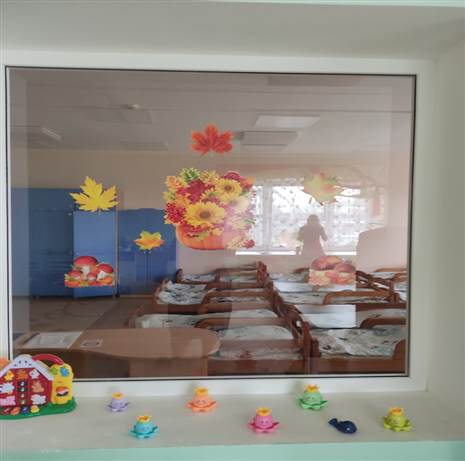 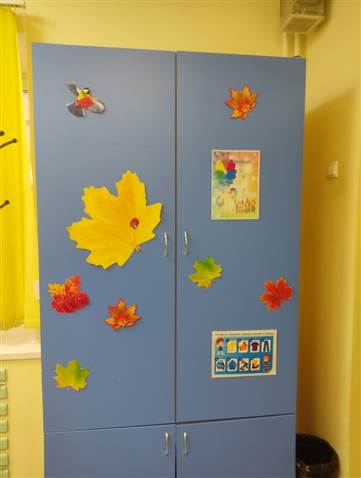 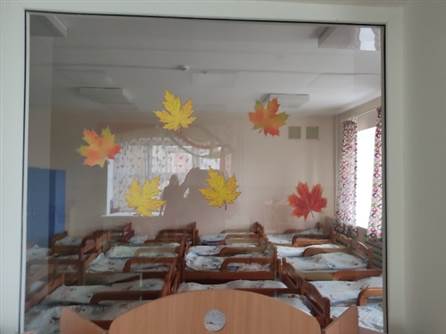 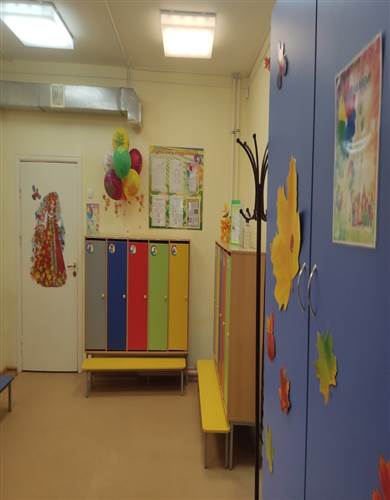 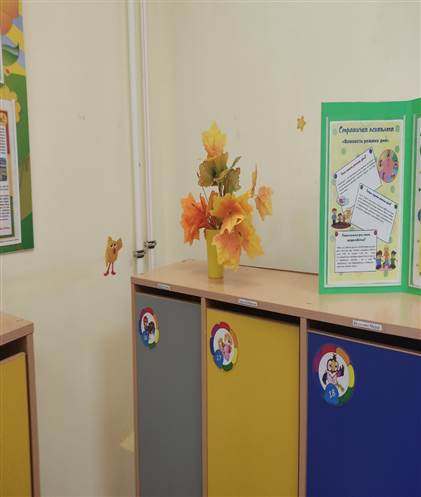 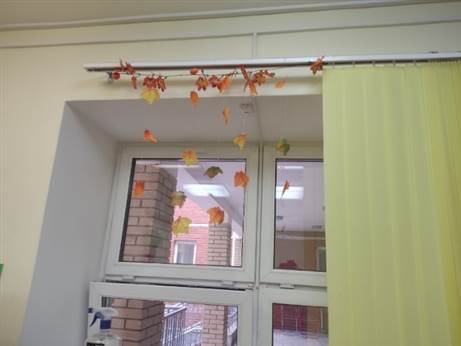 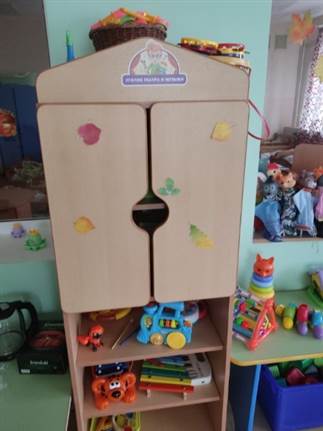 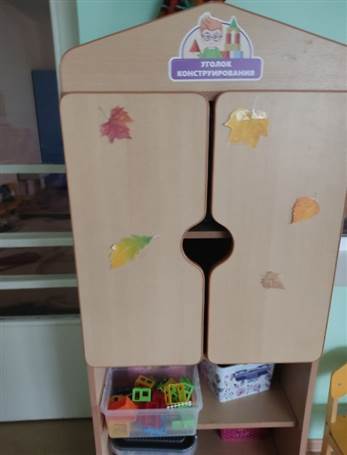 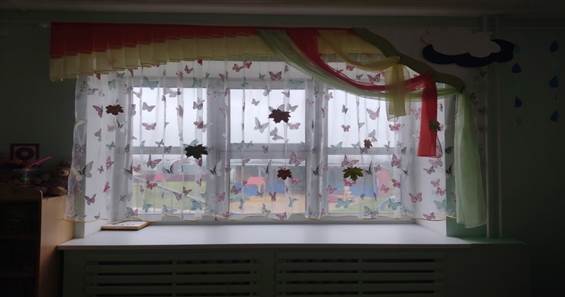 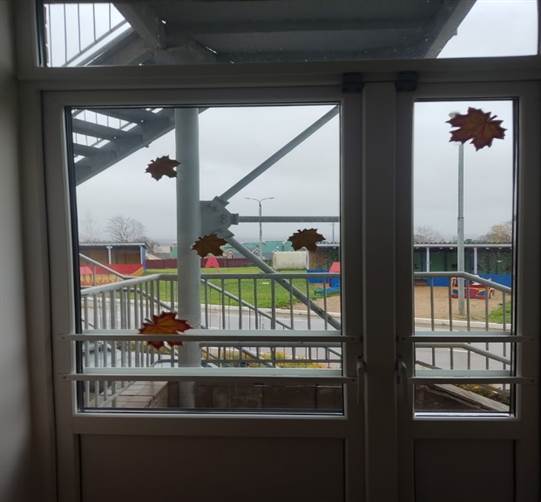 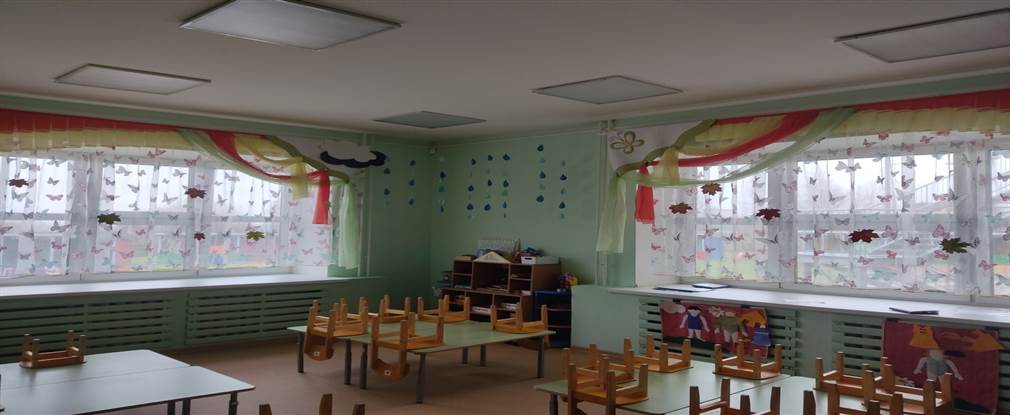 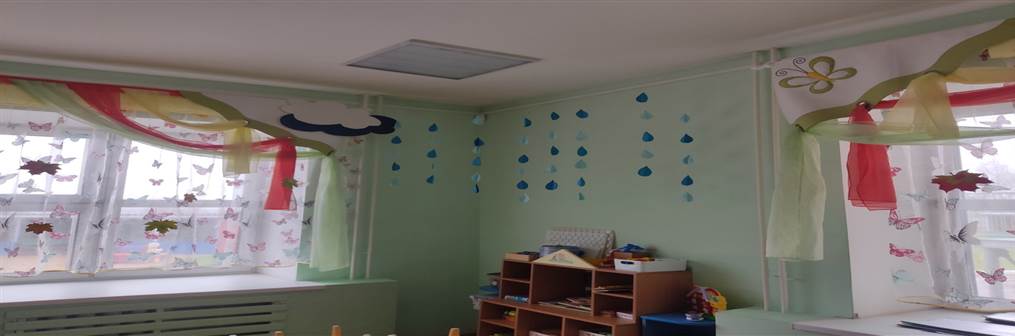 